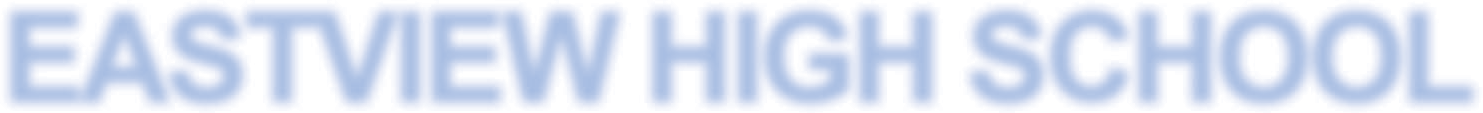           6200 - 140th Street West,  Apple Valley, Minnesota 55124     Email: eastview@district196.org   Web:  www.district196.org/evhs   Phone: 952-431-8900est. 19972019-2020	Calendar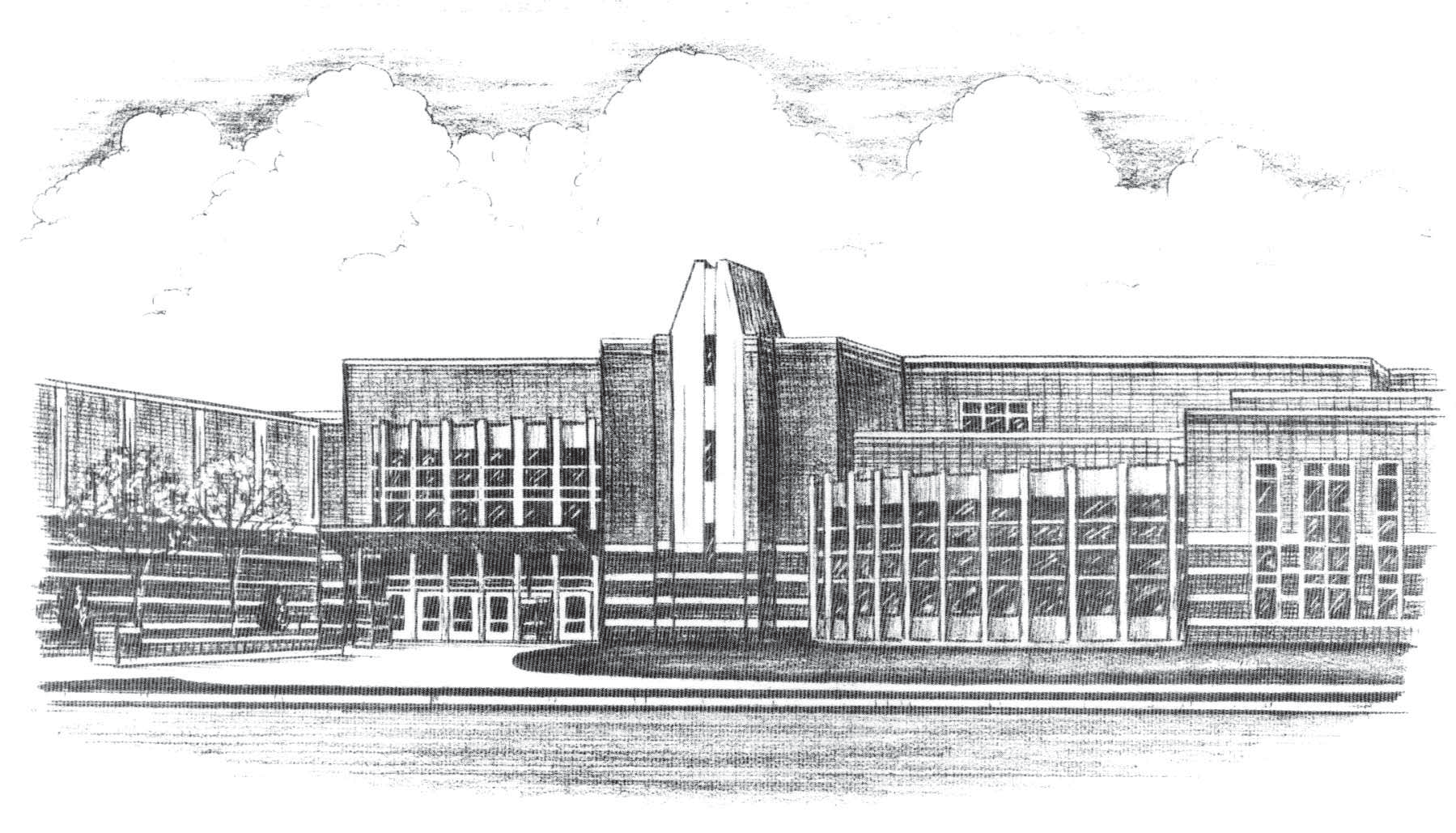 For up-to-the-date calendar information, go to: www.district196.org/evhs then “click” Activity CalendarFor up-to-the-date calendar information, go to: www.district196.org/evhs then “click” Activity CalendarFor up-to-the-date calendar information, go to: www.district196.org/evhs then “click” Activity CalendarFor up-to-the-date calendar information, go to: www.district196.org/evhs then “click” Activity CalendarFor up-to-the-date calendar information, go to: www.district196.org/evhs then “click” Activity CalendarFor up-to-the-date calendar information, go to: www.district196.org/evhs then “click” Activity CalendarFor up-to-the-date calendar information, go to: www.district196.org/evhs then “click” Activity CalendarFor up-to-the-date calendar information, go to: www.district196.org/evhs then “click” Activity CalendarFor up-to-the-date calendar information, go to: www.district196.org/evhs then “click” Activity CalendarFor up-to-the-date calendar information, go to: www.district196.org/evhs then “click” Activity CalendarEASTVIEWHIGHSCHOOLAUGUST2019SUNDAYMONDAYTUESDAYWEDNESDAYTHURSDAYFRIDAYSATURDAY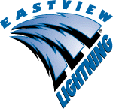 123 Parking Permit On-line Applications available4567891011121314151617• Opening Day:   - Cross Country - Boys’ & Girls’   - Football   - Soccer - Boys’ & Girls’   - Swimming & Diving - Girls’   - Tennis - Girls’      - Volleyball18192021222324                                  25262728293031                                  25• Parking Permit pick-up,    11:00 a.m. – 1:00 p.m.• Freshmen and New Student                     Orientation, 6:30 p.m.• Parking Permit pick-up,    11:00 a.m. - 1:00 p.m.SEPTEMBERSEPTEMBER2019SUNDAYMONDAYTUESDAYWEDNESDAYTHURSDAYFRIDAYSATURDAY1234567Labor Day• No School• First Day of School• Pepfest891011121314• School Picture Day• Parent Open House,  6:30 p.m.• ACT Test15161718192021 .Q4 Spring ‘19 Incomplete  Deadline22232425262728• Homecoming Week •• Q1 Pass/No Credit  Deadline• Homecoming Week• Homecoming Week• Pepfest• Homecoming Week• No School – HS Data Analysis2930• Q1 Progress Reports  Communication• Picture Retake DayOCTOBEROCTOBER2019SUNDAYMONDAYTUESDAYWEDNESDAYTHURSDAYFRIDAYSATURDAY12345• SAT Test6789101112• Parent/Teacher  Conferences, 5-8:45 p.m.• No School• Parent/Teacher  Conferences, 7-10 a.m.13141516171819Target Day #1• PSAT Test• Teacher Convention• No School• Teacher Convention• No School20212223242526• ACT Test272829303127NOVEMBERNOVEMBER2019SUNDAYMONDAYTUESDAYWEDNESDAYTHURSDAYFRIDAYSATURDAY12• SAT Test3456789• End of Quarter 1• No School-  Staff Development10111213141516• First Day of Q217181920212223• Q1 Report Cards distributed• Q1 Incomplete Deadline                      24252627282930                      24No School – Staff DevelopmentThanksgiving Day • No School • No School-DECEMBERDECEMBER2019SUNDAYMONDAYTUESDAYWEDNESDAYTHURSDAYFRIDAYSATURDAY1234567• Q2 Pass/No Credit  Deadline• SAT Test891011121314• Q2 Progress Reports  Communication• Target Day #2• ACT Test1516171819202122232425262728• No School - Winter Break• No School - Winter Break• No School - Winter Break• No School - Winter Break• No School - Winter Break28293031• No School - Winter Break• No School - Winter BreakJANUARYJANUARY2020SUNDAYMONDAYTUESDAYWEDNESDAYTHURSDAYFRIDAYSATURDAY1234New Year’s Day• No School – Winter Break• No School – Winter Break• No School – Winter Break567891011• Parking Permit On-Line Applications        available.12131415161718Target Day #3• No School- HS Data Analysis19202122232425Martin Luther King Day• No SchoolMiddle School Visits• 8th Grade Parent Orientation 6:30 p.m..Middle School Visits• Parking Permit pick-up 11:00 a.m.-12:30 p.m.• Parking Permit pick-up 11:00 a.m.-12:30 p.m.• No School-  Staff Development26272829303126• End of Q2FEBRUARYFEBRUARY2020SUNDAYMONDAYTUESDAYWEDNESDAYTHURSDAYFRIDAYSATURDAY1234567 8• First Day of Q3Registration Homeroom #1• ACT Test9101112131415Registration Homeroom #2• No School-  Staff Development16171819202122President’s Day• No School• Q2 Incomplete Deadline23242526272829• Q3 Pass/No Credit DeadlineRegistration Homeroom #3Target Day #4MARCHMARCH2020SUNDAYMONDAYTUESDAYWEDNESDAYTHURSDAYFRIDAYSATURDAY1234567• Q3 Progress Reports  Communication• Parent/Teacher  Conferences, 5-8:45 p.m.• No School-Staff Development891011121314• SAT Test15161718192021Target Day #522232425262728• No School - Spring Break• No School - Spring Break• No School - Spring Break• No School - Spring Break• No School - Spring Break28293031APRILAPRIL2020SUNDAYMONDAYTUESDAYWEDNESDAYTHURSDAYFRIDAYSATURDAY1234• ACT Test567891011ACT Test – all 11th GradersPre-ACT Teat – all 10th Graders• End of Q312131415161718• First Day of Q419202122232425• Q3 Report Cards distributed• No School-HS Data Analysis 262728293026• Q3 Incomplete DeadlineMAYMAY2020SUNDAYMONDAYTUESDAYWEDNESDAYTHURSDAYFRIDAYSATURDAY12• SAT Test3456789.Q4 Pass/No Credit Deadline• Advanced Placement  Testing    PM – Physics C – Mech   PM – Physics C – Elec/Mag                        • Advanced Placement  Testing   AM – Calculus AB   AM  - Calculus BC• Advanced Placement  Testing   AM – English Lit and Comp    PM – European History• Advanced Placement  Testing   AM – Chemistry    PM – Physics 1• Advanced Placement  Testing   AM – US History   PM – Comp Science A   Studio Art Portfolio Due10111213141516.Q4 Progress Reports Communication• Advanced Placement  Testing    AM – Biology • Advanced Placement  Testing   PM – Psychology• Advanced Placement  Testing   AM – English Lang/Comp   PM - Microeconomics• Advanced Placement  Testing   AM – World History Modern   PM – Macroeconomics• Advanced Placement  Testing   AM – Comp Science Principles   PM – Statistics17181920212223Target Day #624252627282930Memorial Day• No School                                  31                                  31JUNEJUNEJUNE20202020SUNDAYMONDAYMONDAYTUESDAYTUESDAYWEDNESDAYWEDNESDAYTHURSDAYTHURSDAYFRIDAYFRIDAYSATURDAYSATURDAY112233445566• Graduation Rehearsal• Graduation Rehearsal• Graduation• SAT Test• Graduation• SAT Test788991010111112121313• End of Q4• Last day of school• End of Q4• Last day of school• Teacher Workshop• Teacher Workshop• ACT Test• ACT Test14151516161717181819192020• Summer School Begins• Summer School Begins• Q4 Report Cards posted• Q4 Report Cards posted212222232324242525262627272829293030JULYJULYJULYJULY20202020SUNDAYSUNDAYMONDAYMONDAYTUESDAYTUESDAYWEDNESDAYWEDNESDAYTHURSDAYTHURSDAYFRIDAYFRIDAYSATURDAYSATURDAY11223344• No Summer School • No Summer School Independence DayIndependence Day556677889910101111• Summer School Ends• Summer School Ends121213131414151516161717181819192020212122222323242425252626272728282929303031312626